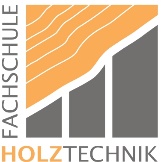 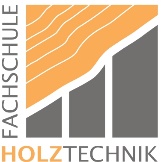 Von der Schule auszufüllen:AufnahmeantragVom Bewerber auszufüllen:Eingangsstempel:Bei Aufnahme:Klasse:Schüler-Nr.:Ich melde mich für eine Vollzeitausbildung (2 Jahre) Teilzeitausbildung (4 Jahre berufsbegleitend) an der Fachschule Holztechnik an.Ausbildungsbeginn im Schuljahr:  2023/24     2024/25      2025/26Ich melde mich für eine Vollzeitausbildung (2 Jahre) Teilzeitausbildung (4 Jahre berufsbegleitend) an der Fachschule Holztechnik an.Ausbildungsbeginn im Schuljahr:  2023/24     2024/25      2025/26Ich melde mich für eine Vollzeitausbildung (2 Jahre) Teilzeitausbildung (4 Jahre berufsbegleitend) an der Fachschule Holztechnik an.Ausbildungsbeginn im Schuljahr:  2023/24     2024/25      2025/26Ich melde mich für eine Vollzeitausbildung (2 Jahre) Teilzeitausbildung (4 Jahre berufsbegleitend) an der Fachschule Holztechnik an.Ausbildungsbeginn im Schuljahr:  2023/24     2024/25      2025/26Ich melde mich für eine Vollzeitausbildung (2 Jahre) Teilzeitausbildung (4 Jahre berufsbegleitend) an der Fachschule Holztechnik an.Ausbildungsbeginn im Schuljahr:  2023/24     2024/25      2025/26Ich melde mich für eine Vollzeitausbildung (2 Jahre) Teilzeitausbildung (4 Jahre berufsbegleitend) an der Fachschule Holztechnik an.Ausbildungsbeginn im Schuljahr:  2023/24     2024/25      2025/26Name:Name:Vorname:Vorname:Geburtsdatum:Geburtsort:Geschlecht:Geschlecht:Familienstand:Familienstand:Staatsangehörigkeit:Staatsangehörigkeit:Straße:Straße:Nr.:PLZ:Wohnort:Bundesland:Telefon:Telefon:Mobiltelefon:Mobiltelefon:E-Mail:E-Mail:Name und Sitz der Krankenkasse:Name und Sitz der Krankenkasse:Name und Sitz der Krankenkasse:Name und Sitz der Krankenkasse:Name und Sitz der Krankenkasse:Name und Sitz der Krankenkasse: selbst versichert    bei Eltern versichert selbst versichert    bei Eltern versichertIm Notfall zu benachrichtigen:Im Notfall zu benachrichtigen:Im Notfall zu benachrichtigen:Im Notfall zu benachrichtigen:Im Notfall zu benachrichtigen:Im Notfall zu benachrichtigen:Name:Name:Vorname:Vorname:Art der Verwandtschaft: (Ehefrau, Eltern, sonstige)Art der Verwandtschaft: (Ehefrau, Eltern, sonstige)Straße:Straße:Nr.:PLZ:Wohnort:Wohnort:Telefon:Telefon:Mobiltelefon:Mobiltelefon:E-Mail:E-Mail:Haben Sie sich schon früher an der Fachschule Holztechnik am BSZ Kamenz beworben?Haben Sie sich schon früher an der Fachschule Holztechnik am BSZ Kamenz beworben?Haben Sie sich schon früher an der Fachschule Holztechnik am BSZ Kamenz beworben?Haben Sie sich schon früher an der Fachschule Holztechnik am BSZ Kamenz beworben?Haben Sie sich schon früher an der Fachschule Holztechnik am BSZ Kamenz beworben?Haben Sie sich schon früher an der Fachschule Holztechnik am BSZ Kamenz beworben? nein ja, im Jahr:  ja, im Jahr:  ja, im Jahr:  ja, im Jahr:  ja, im Jahr: Wird ihre Technikerausbildung durch eine Behörde / Körperschaft finanziell unterstützt?(Bundeswehr, Berufsgenossenschaft, Handwerkskammer, Sonstige)Wird ihre Technikerausbildung durch eine Behörde / Körperschaft finanziell unterstützt?(Bundeswehr, Berufsgenossenschaft, Handwerkskammer, Sonstige)Wird ihre Technikerausbildung durch eine Behörde / Körperschaft finanziell unterstützt?(Bundeswehr, Berufsgenossenschaft, Handwerkskammer, Sonstige)Wird ihre Technikerausbildung durch eine Behörde / Körperschaft finanziell unterstützt?(Bundeswehr, Berufsgenossenschaft, Handwerkskammer, Sonstige)Wird ihre Technikerausbildung durch eine Behörde / Körperschaft finanziell unterstützt?(Bundeswehr, Berufsgenossenschaft, Handwerkskammer, Sonstige)Wird ihre Technikerausbildung durch eine Behörde / Körperschaft finanziell unterstützt?(Bundeswehr, Berufsgenossenschaft, Handwerkskammer, Sonstige) nein ja ja jaBezeichnung und Anschrift der Behörde / Körperschaft:Bezeichnung und Anschrift der Behörde / Körperschaft: nein ja ja jaWerden Sie Bafög beantragen? Werden Sie Bafög beantragen? Werden Sie Bafög beantragen? Werden Sie Bafög beantragen? Werden Sie Bafög beantragen? Werden Sie Bafög beantragen?  nein ja, BAföG ja, Meister-BAföG ja, BAföG ja, Meister-BAföG ja, BAföG ja, Meister-BAföGBezeichnung und Anschrift der zuständigen Stelle:Bezeichnung und Anschrift der zuständigen Stelle: nein ja, BAföG ja, Meister-BAföG ja, BAföG ja, Meister-BAföG ja, BAföG ja, Meister-BAföGAngaben zum Schulabschluss:Angaben zum Schulabschluss:Angaben zum Schulabschluss:Angaben zum Schulabschluss:Angaben zum Schulabschluss:Angaben zum Schulabschluss:Angaben zum Schulabschluss:Angaben zum Schulabschluss:Angaben zum Schulabschluss:Angaben zum Schulabschluss: Hauptschulabschluss mittlere Reife Hauptschulabschluss mittlere Reife Hauptschulabschluss mittlere Reife Fachhochschulreife1) Hochschulereife1), Abschlussjahr:  Fachhochschulreife1) Hochschulereife1), Abschlussjahr:  Fachhochschulreife1) Hochschulereife1), Abschlussjahr:  Fachhochschulreife1) Hochschulereife1), Abschlussjahr:  Fachhochschulreife1) Hochschulereife1), Abschlussjahr:  Fachhochschulreife1) Hochschulereife1), Abschlussjahr:  Fachhochschulreife1) Hochschulereife1), Abschlussjahr: 1)   Liegt die FHR/HR nicht länger als 6 Jahre (bei Antragstellung am BSZ Kamenz) zurück, besteht die Möglichkeit auf Freistellung von den allgemeinbildenden Fächern Deutsch, Mathematik, Englisch.1)   Liegt die FHR/HR nicht länger als 6 Jahre (bei Antragstellung am BSZ Kamenz) zurück, besteht die Möglichkeit auf Freistellung von den allgemeinbildenden Fächern Deutsch, Mathematik, Englisch.1)   Liegt die FHR/HR nicht länger als 6 Jahre (bei Antragstellung am BSZ Kamenz) zurück, besteht die Möglichkeit auf Freistellung von den allgemeinbildenden Fächern Deutsch, Mathematik, Englisch.1)   Liegt die FHR/HR nicht länger als 6 Jahre (bei Antragstellung am BSZ Kamenz) zurück, besteht die Möglichkeit auf Freistellung von den allgemeinbildenden Fächern Deutsch, Mathematik, Englisch.1)   Liegt die FHR/HR nicht länger als 6 Jahre (bei Antragstellung am BSZ Kamenz) zurück, besteht die Möglichkeit auf Freistellung von den allgemeinbildenden Fächern Deutsch, Mathematik, Englisch.1)   Liegt die FHR/HR nicht länger als 6 Jahre (bei Antragstellung am BSZ Kamenz) zurück, besteht die Möglichkeit auf Freistellung von den allgemeinbildenden Fächern Deutsch, Mathematik, Englisch.Wird ein Antrag auf Freistellung von den allgemeinbildenden Fächern erbeten?Wird ein Antrag auf Freistellung von den allgemeinbildenden Fächern erbeten?Wird ein Antrag auf Freistellung von den allgemeinbildenden Fächern erbeten?Wird ein Antrag auf Freistellung von den allgemeinbildenden Fächern erbeten?1)   Liegt die FHR/HR nicht länger als 6 Jahre (bei Antragstellung am BSZ Kamenz) zurück, besteht die Möglichkeit auf Freistellung von den allgemeinbildenden Fächern Deutsch, Mathematik, Englisch.1)   Liegt die FHR/HR nicht länger als 6 Jahre (bei Antragstellung am BSZ Kamenz) zurück, besteht die Möglichkeit auf Freistellung von den allgemeinbildenden Fächern Deutsch, Mathematik, Englisch.1)   Liegt die FHR/HR nicht länger als 6 Jahre (bei Antragstellung am BSZ Kamenz) zurück, besteht die Möglichkeit auf Freistellung von den allgemeinbildenden Fächern Deutsch, Mathematik, Englisch.1)   Liegt die FHR/HR nicht länger als 6 Jahre (bei Antragstellung am BSZ Kamenz) zurück, besteht die Möglichkeit auf Freistellung von den allgemeinbildenden Fächern Deutsch, Mathematik, Englisch.1)   Liegt die FHR/HR nicht länger als 6 Jahre (bei Antragstellung am BSZ Kamenz) zurück, besteht die Möglichkeit auf Freistellung von den allgemeinbildenden Fächern Deutsch, Mathematik, Englisch.1)   Liegt die FHR/HR nicht länger als 6 Jahre (bei Antragstellung am BSZ Kamenz) zurück, besteht die Möglichkeit auf Freistellung von den allgemeinbildenden Fächern Deutsch, Mathematik, Englisch. nein nein ja (bitte Zeugnis beifügen) ja (bitte Zeugnis beifügen)Angaben zur Berufsausbildung:Angaben zur Berufsausbildung:Angaben zur Berufsausbildung:Angaben zur Berufsausbildung:Angaben zur Berufsausbildung:Angaben zur Berufsausbildung:Angaben zur Berufsausbildung:Angaben zur Berufsausbildung:Angaben zur Berufsausbildung:Angaben zur Berufsausbildung:Erworbene Berufsabschlüsse:Erworbene Berufsabschlüsse:Erworbene Berufsabschlüsse:Erworbene Berufsabschlüsse:Erworbene Berufsabschlüsse:Erworbene Berufsabschlüsse:Erworbene Berufsabschlüsse:Erworbene Berufsabschlüsse:Erworbene Berufsabschlüsse:Erworbene Berufsabschlüsse:Durchschnittsnote Abschlusszeugnis Berufsschule:Durchschnittsnote Abschlusszeugnis Berufsschule:Durchschnittsnote Abschlusszeugnis Berufsschule:Durchschnittsnote Abschlusszeugnis Berufsschule:Durchschnittsnote Abschlusszeugnis Berufsschule:Durchschnittsnote Gesellen- bzw. Facharbeiterprüfung:Durchschnittsnote Gesellen- bzw. Facharbeiterprüfung:Durchschnittsnote Gesellen- bzw. Facharbeiterprüfung:Durchschnittsnote Gesellen- bzw. Facharbeiterprüfung:Durchschnittsnote Gesellen- bzw. Facharbeiterprüfung:Erworbene Zusatzqualifikationen: (Bitte Zertifikate beifügen)Erworbene Zusatzqualifikationen: (Bitte Zertifikate beifügen)Erworbene Zusatzqualifikationen: (Bitte Zertifikate beifügen)Erworbene Zusatzqualifikationen: (Bitte Zertifikate beifügen)Erworbene Zusatzqualifikationen: (Bitte Zertifikate beifügen)Erworbene Zusatzqualifikationen: (Bitte Zertifikate beifügen)Erworbene Zusatzqualifikationen: (Bitte Zertifikate beifügen)Erworbene Zusatzqualifikationen: (Bitte Zertifikate beifügen)Erworbene Zusatzqualifikationen: (Bitte Zertifikate beifügen)Erworbene Zusatzqualifikationen: (Bitte Zertifikate beifügen)Angaben zur Berufstätigkeit (Bitte Nachweise beifügen)Angaben zur Berufstätigkeit (Bitte Nachweise beifügen)Angaben zur Berufstätigkeit (Bitte Nachweise beifügen)Angaben zur Berufstätigkeit (Bitte Nachweise beifügen)Angaben zur Berufstätigkeit (Bitte Nachweise beifügen)Angaben zur Berufstätigkeit (Bitte Nachweise beifügen)Angaben zur Berufstätigkeit (Bitte Nachweise beifügen)Angaben zur Berufstätigkeit (Bitte Nachweise beifügen)Angaben zur Berufstätigkeit (Bitte Nachweise beifügen)Angaben zur Berufstätigkeit (Bitte Nachweise beifügen)Berufspraktische TätigkeitBerufspraktische Tätigkeitvon:von:bis:ArbeitsstätteArbeitsstätteArbeitsstätteArbeitsstätteMonateSumme:Summe:Summe:Summe:Summe:Summe:Summe:Summe:Summe:Sie sind bereits an einer Fachschule zur Abschlussprüfung zugelassen worden und/oder haben an der Abschlussprüfung teilgenommen?Sie sind bereits an einer Fachschule zur Abschlussprüfung zugelassen worden und/oder haben an der Abschlussprüfung teilgenommen?Sie sind bereits an einer Fachschule zur Abschlussprüfung zugelassen worden und/oder haben an der Abschlussprüfung teilgenommen?Sie sind bereits an einer Fachschule zur Abschlussprüfung zugelassen worden und/oder haben an der Abschlussprüfung teilgenommen?Sie sind bereits an einer Fachschule zur Abschlussprüfung zugelassen worden und/oder haben an der Abschlussprüfung teilgenommen?Sie sind bereits an einer Fachschule zur Abschlussprüfung zugelassen worden und/oder haben an der Abschlussprüfung teilgenommen?Sie sind bereits an einer Fachschule zur Abschlussprüfung zugelassen worden und/oder haben an der Abschlussprüfung teilgenommen?Sie sind bereits an einer Fachschule zur Abschlussprüfung zugelassen worden und/oder haben an der Abschlussprüfung teilgenommen?Sie sind bereits an einer Fachschule zur Abschlussprüfung zugelassen worden und/oder haben an der Abschlussprüfung teilgenommen?Sie sind bereits an einer Fachschule zur Abschlussprüfung zugelassen worden und/oder haben an der Abschlussprüfung teilgenommen? nein ja, im Jahr:_________ ja, im Jahr:_________ ja, im Jahr:_________ ja, im Jahr:_________ ja, im Jahr:_________ ja, im Jahr:_________Anschrift der Schule:Anschrift der Schule:Anschrift der Schule: nein ja, im Jahr:_________ ja, im Jahr:_________ ja, im Jahr:_________ ja, im Jahr:_________ ja, im Jahr:_________ ja, im Jahr:_________ nein ja, im Jahr:_________ ja, im Jahr:_________ ja, im Jahr:_________ ja, im Jahr:_________ ja, im Jahr:_________ ja, im Jahr:_________Ergebnis:Ergebnis:Ergebnis:Haben Sie sich schon früher einmal oder parallel zu dieser Bewerbung an einer Fachschule beworben?Haben Sie sich schon früher einmal oder parallel zu dieser Bewerbung an einer Fachschule beworben?Haben Sie sich schon früher einmal oder parallel zu dieser Bewerbung an einer Fachschule beworben?Haben Sie sich schon früher einmal oder parallel zu dieser Bewerbung an einer Fachschule beworben?Haben Sie sich schon früher einmal oder parallel zu dieser Bewerbung an einer Fachschule beworben?Haben Sie sich schon früher einmal oder parallel zu dieser Bewerbung an einer Fachschule beworben?Haben Sie sich schon früher einmal oder parallel zu dieser Bewerbung an einer Fachschule beworben?Haben Sie sich schon früher einmal oder parallel zu dieser Bewerbung an einer Fachschule beworben?Haben Sie sich schon früher einmal oder parallel zu dieser Bewerbung an einer Fachschule beworben?Haben Sie sich schon früher einmal oder parallel zu dieser Bewerbung an einer Fachschule beworben? nein ja, im Jahr:_________ ja, im Jahr:_________ ja, im Jahr:_________ ja, im Jahr:_________ ja, im Jahr:_________ ja, im Jahr:_________Anschrift der Schule:Anschrift der Schule:Anschrift der Schule: nein ja, im Jahr:_________ ja, im Jahr:_________ ja, im Jahr:_________ ja, im Jahr:_________ ja, im Jahr:_________ ja, im Jahr:_________Sind Sie bei einer vormaligen Bewerbung in einem Auswahlverfahren einer Fachschule unberücksichtigt geblieben?Sind Sie bei einer vormaligen Bewerbung in einem Auswahlverfahren einer Fachschule unberücksichtigt geblieben?Sind Sie bei einer vormaligen Bewerbung in einem Auswahlverfahren einer Fachschule unberücksichtigt geblieben?Sind Sie bei einer vormaligen Bewerbung in einem Auswahlverfahren einer Fachschule unberücksichtigt geblieben? nein ja, im Jahr:_________ ja, im Jahr:_________Anschrift der Schule: nein ja, im Jahr:_________ ja, im Jahr:_________Folgende Anlagen habe ich dem Aufnahmeantrag beigefügt:Folgende Anlagen habe ich dem Aufnahmeantrag beigefügt:Folgende Anlagen habe ich dem Aufnahmeantrag beigefügt:Folgende Anlagen habe ich dem Aufnahmeantrag beigefügt: Lückenloser tabellarischer Lebenslauf (unterschrieben) 2 aktuelle Lichtbilder (Name auf der Rückseite) eine beglaubigte Kopie des Abschlusszeugnisses der allgemein bildnden Schule eine beglaubigte Kopie des Abschlusszeugnisses der Berufsschule eine beglaubigte Kopie des Gesellen- bzw. Facharbeiterbriefes Nachweise über die praktische Tätigkeit nach der Berufsausbildung        (Arbeitszeugnisse oder formlose Bescheinigungen vom Arbeitgeber über Art und Dauer der Tätigkeit)  Nachweise über erworbene Zusatzqualifikationen (Zertifikate, Zeugnisse) Lückenloser tabellarischer Lebenslauf (unterschrieben) 2 aktuelle Lichtbilder (Name auf der Rückseite) eine beglaubigte Kopie des Abschlusszeugnisses der allgemein bildnden Schule eine beglaubigte Kopie des Abschlusszeugnisses der Berufsschule eine beglaubigte Kopie des Gesellen- bzw. Facharbeiterbriefes Nachweise über die praktische Tätigkeit nach der Berufsausbildung        (Arbeitszeugnisse oder formlose Bescheinigungen vom Arbeitgeber über Art und Dauer der Tätigkeit)  Nachweise über erworbene Zusatzqualifikationen (Zertifikate, Zeugnisse) Lückenloser tabellarischer Lebenslauf (unterschrieben) 2 aktuelle Lichtbilder (Name auf der Rückseite) eine beglaubigte Kopie des Abschlusszeugnisses der allgemein bildnden Schule eine beglaubigte Kopie des Abschlusszeugnisses der Berufsschule eine beglaubigte Kopie des Gesellen- bzw. Facharbeiterbriefes Nachweise über die praktische Tätigkeit nach der Berufsausbildung        (Arbeitszeugnisse oder formlose Bescheinigungen vom Arbeitgeber über Art und Dauer der Tätigkeit)  Nachweise über erworbene Zusatzqualifikationen (Zertifikate, Zeugnisse) Lückenloser tabellarischer Lebenslauf (unterschrieben) 2 aktuelle Lichtbilder (Name auf der Rückseite) eine beglaubigte Kopie des Abschlusszeugnisses der allgemein bildnden Schule eine beglaubigte Kopie des Abschlusszeugnisses der Berufsschule eine beglaubigte Kopie des Gesellen- bzw. Facharbeiterbriefes Nachweise über die praktische Tätigkeit nach der Berufsausbildung        (Arbeitszeugnisse oder formlose Bescheinigungen vom Arbeitgeber über Art und Dauer der Tätigkeit)  Nachweise über erworbene Zusatzqualifikationen (Zertifikate, Zeugnisse)Wie wurden Sie auf die Fachschule aufmerksam?Wie wurden Sie auf die Fachschule aufmerksam?Wie wurden Sie auf die Fachschule aufmerksam?Wie wurden Sie auf die Fachschule aufmerksam? Homepage     Messebesuch	 Gespräche im Freundeskreis    Ausbildungsberatung der HWK	 Ausbildungsberatung der Arbeitsagentur Fachzeitschrift, welche: ___________________________________________ Schulverzeichnis im Internet, welches:________________________________ sonstiges:______________________________________________________ Homepage     Messebesuch	 Gespräche im Freundeskreis    Ausbildungsberatung der HWK	 Ausbildungsberatung der Arbeitsagentur Fachzeitschrift, welche: ___________________________________________ Schulverzeichnis im Internet, welches:________________________________ sonstiges:______________________________________________________ Homepage     Messebesuch	 Gespräche im Freundeskreis    Ausbildungsberatung der HWK	 Ausbildungsberatung der Arbeitsagentur Fachzeitschrift, welche: ___________________________________________ Schulverzeichnis im Internet, welches:________________________________ sonstiges:______________________________________________________ Homepage     Messebesuch	 Gespräche im Freundeskreis    Ausbildungsberatung der HWK	 Ausbildungsberatung der Arbeitsagentur Fachzeitschrift, welche: ___________________________________________ Schulverzeichnis im Internet, welches:________________________________ sonstiges:______________________________________________________Ich versichere die Richtigkeit vorstehender Angaben:Ich versichere die Richtigkeit vorstehender Angaben:Ich versichere die Richtigkeit vorstehender Angaben:Ich versichere die Richtigkeit vorstehender Angaben:Ort, Datum:Ort, Datum:Unterschrift des Bewerbers:Unterschrift des Bewerbers: